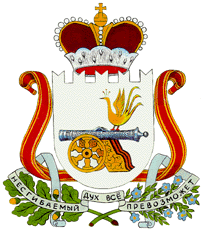 Р Е Ш Е Н И Еот    «  26  »  апреля  2024 года                                             № 8Об утверждении отчета об исполнении бюджета муниципального образования  Пионерского сельского поселения Смоленского района Смоленской области за 2023 годСтатья 11. Утвердить отчет об исполнении бюджета муниципального образования Пионерского сельского поселения Смоленского  района Смоленской области за 2023 год по доходам в сумме 8 542,7 тыс. рублей, по расходам в сумме 7 960,2 тыс. рублей с превышением доходов над расходами (профицит бюджета муниципального образования Пионерского сельского поселения Смоленского района Смоленской области) в сумме 582,5 тыс. рублей.Статья 2Утвердить показатели:          1. доходов  бюджета муниципального образования Пионерского сельского поселения Смоленского района Смоленской области за 2023 год по кодам классификации доходов бюджетов согласно приложению № 1 к настоящему решению;          2. расходов бюджета муниципального образования Пионерского сельского поселения Смоленского района Смоленской области за 2023 год по ведомственной структуре расходов бюджетов  согласно приложению № 2 к настоящему решению;3. расходов бюджета муниципального образования Пионерского сельского поселения Смоленского района Смоленской области за 2023 год по разделам и подразделам классификации расходов бюджетов согласно приложению № 3 к настоящему решению;4. источников финансирования дефицита бюджета муниципального образования Пионерского сельского поселения Смоленского района Смоленской области за 2023 год по кодам классификации источников финансирования дефицита бюджетов согласно приложению № 4 к настоящему решению.Статья 3Настоящее решение опубликовать в газете «Пионерская». Статья 4Настоящее решение вступает в силу с момента официального опубликования. Глава муниципального образованияПионерского сельского поселенияСмоленского района Смоленской области                                А.П.КутузовПриложение № 1к решению Совета депутатов Пионерского сельского поселенияСмоленского района Смоленской области №8 от 26.04.2024г Доходы бюджета муниципального образования Пионерского сельского поселения Смоленского района Смоленской области за 2023 год по кодам классификации доходов бюджетов                                                                                                                                             тыс. руб.Приложение № 2к решению Совета депутатов Пионерского сельского поселенияСмоленского района Смоленской области №8 от 26.04.2024гРАСХОДЫ БЮДЖЕТА МУНИЦИПАЛЬНОГО ОБРАЗОВАНИЯ ПИОНЕРСКОГО СЕЛЬСКОГО ПОСЕЛЕНИЯ СМОЛЕНСКОГО РАЙОНА СМОЛЕНСКОЙ ОБЛАСТИ ЗА 2022 ГОДПО ВЕДОМСТВЕННОЙ СТРУКТУРЕ РАСХОДОВ БЮДЖЕТОВ                                                                                                          тыс. руб.Приложение № 3к решению Совета депутатов Пионерского сельского поселенияСмоленского района Смоленской области №8 от 26.04.2024г Расходы бюджета муниципального образования Пионерского сельского поселения Смоленского района Смоленской области за 2023 год по разделам и подразделам классификации расходов бюджетов                                                                                              тыс. руб.Приложение № 4к решению Совета депутатов Пионерского сельского поселенияСмоленского района Смоленской области №8 от 26.04.2024гИСТОЧНИКИ ФИНАНСИРОВАНИЯ ДЕФИЦИТА БЮДЖЕТА МУНИЦИПАЛЬНОГО ОБРАЗОВАНИЯ ПИОНЕРСКОГО СЕЛЬСКОГО ПОСЕЛЕНИЯ СМОЛЕНСКОГО РАЙОНА СМОЛЕНСКОЙ ОБЛАСТИ ЗА 2023 ГОДСОВЕТ ДЕПУТАТОВ ПИОНЕРСКОГО  СЕЛЬСКОГО     ПОСЕЛЕНИЯ СМОЛЕНСКОГО  РАЙОНА СМОЛЕНСКОЙ ОБЛАСТИНаименование показателяКодИсполнениеНаименование показателяКодИсполнение      Федеральное казначейство1001344,0        Доходы от уплаты акцизов на дизельное топливо, подлежащие распределению между бюджетами субъектов Российской Федерации и местными бюджетами с учетом установленных дифференцированных нормативов отчислений в местные бюджеты (по нормативам, установленным Федеральным законом о федеральном бюджете в целях формирования дорожных фондов субъектов Российской Федерации)00010302231010000110696,4        Доходы от уплаты акцизов на моторные масла для дизельных и (или) карбюраторных (инжекторных) двигателей, подлежащие распределению между бюджетами субъектов Российской Федерации и местными бюджетами с учетом установленных дифференцированных нормативов отчислений в местные бюджеты (по нормативам, установленным Федеральным законом о федеральном бюджете в целях формирования дорожных фондов субъектов Российской Федерации)000103022410100001103,6        Доходы от уплаты акцизов на автомобильный бензин, подлежащие распределению между бюджетами субъектов Российской Федерации и местными бюджетами с учетом установленных дифференцированных нормативов отчислений в местные бюджеты (по нормативам, установленным Федеральным законом о федеральном бюджете в целях формирования дорожных фондов субъектов Российской Федерации)00010302251010000110719,8        Доходы от уплаты акцизов на прямогонный бензин, подлежащие распределению между бюджетами субъектов Российской Федерации и местными бюджетами с учетом установленных дифференцированных нормативов отчислений в местные бюджеты (по нормативам, установленным Федеральным законом о федеральном бюджете в целях формирования дорожных фондов субъектов Российской Федерации)00010302261010000110-75,8      Федеральная налоговая служба1821454,9        Налог на доходы физических лиц с доходов, источником которых является налоговый агент, за исключением доходов, в отношении которых исчисление и уплата налога осуществляются в соответствии со статьями 227, 2271 и 228 Налогового кодекса Российской Федерации00010102010010000110215,0        Налог на доходы физических лиц с доходов, полученных от осуществления деятельности физическими лицами, зарегистрированными в качестве индивидуальных предпринимателей, нотариусов, занимающихся частной практикой, адвокатов, учредивших адвокатские кабинеты, и других лиц, занимающихся частной практикой в соответствии со статьей 227 Налогового кодекса Российской Федерации000101020200100001100,0        Налог на доходы физических лиц с доходов, полученных физическими лицами в соответствии со статьей 228 Налогового кодекса Российской Федерации0001010203001000011033,1        Единый сельскохозяйственный налог00010503010010000110481,8        Налог на имущество физических лиц, взимаемый по ставкам, применяемым к объектам налогообложения, расположенным в границах сельских поселений00010601030100000110260,0        Земельный налог с организаций, обладающих земельным участком, расположенным в границах сельских поселений0001060603310000011034,6        Земельный налог с физических лиц, обладающих земельным участком, расположенным в границах сельских поселений00010606043100000110430,4      финансовое управление Администрации муниципального образования "Смоленский район" Смоленской области9124351,9        Дотации бюджетам сельских поселений на выравнивание бюджетной обеспеченности из бюджетов муниципальных районов000202160011000001504351,9        Перечисления из бюджетов сельских поселений (в бюджеты поселений) для осуществления возврата (зачета) излишне уплаченных или излишне взысканных сумм налогов, сборов и иных платежей, а также сумм процентов за несвоевременное осуществление такого возврата и процентов, начисленных на излишне взысканные суммы00020805000100000150      Администрация Пионерского сельского поселения Смоленского района Смоленской области9371391,9        Доходы от сдачи в аренду имущества, находящегося в оперативном управлении органов управления сельских поселений и созданных ими учреждений (за исключением имущества муниципальных бюджетных и автономных учреждений)0001110503510000012082,4        Прочие субсидии бюджетам сельских поселений0002022999910000015055,6        Субвенция бюджетам сельских поселений на осуществление первичного воинского учета органами местного самоуправления поселений, муниципальных и городских округов0002023511810000015069,0Прочие межбюджетные трансферты, передаваемые бюджетам сельских поселений000202499991000001501184,9        Прочие безвозмездные поступления в бюджеты сельских поселений00020705030100000150ИТОГО ДОХОДОВИТОГО ДОХОДОВ8 542,7Наименование показателяВед.Разд.Разд.Ц.ст.Ц.ст.Ц.ст.Расх.ИсполнениебюджетаИсполнениебюджетаНаименование показателяВед.Разд.Разд.Ц.ст.Ц.ст.Ц.ст.Расх.ИсполнениебюджетаИсполнениебюджета    Администрация Пионерского сельского поселения Смоленского района Смоленской области937000000000000000000000000000000000000000007 960,27 960,2      ОБЩЕГОСУДАРСТВЕННЫЕ ВОПРОСЫ937010001000000000000000000000000000000000004 459,44 459,4        Функционирование высшего должностного лица субъекта Российской Федерации и муниципального образования93701020102000000000000000000000000000000000806,5806,5          Расходы на обеспечение деятельности органов местного самоуправления93701020102990020014099002001409900200140000806,5806,5            Фонд оплаты труда государственных (муниципальных) органов93701020102990020014099002001409900200140121622,1622,1            Взносы по обязательному социальному страхованию на выплаты денежного содержания и иные выплаты работникам государственных (муниципальных) органов93701020102990020014099002001409900200140129184,4184,4        Функционирование Правительства Российской Федерации, высших исполнительных органов государственной власти субъектов Российской Федерации, местных администраций937010401040000000000000000000000000000000003 441,73 441,7          Расходы на обеспечение деятельности органов местного самоуправления937010401049900500140990050014099005001400003 441,73 441,7            Фонд оплаты труда государственных (муниципальных) органов937010401049900500140990050014099005001401212 039,72 039,7            Взносы по обязательному социальному страхованию на выплаты денежного содержания и иные выплаты работникам государственных (муниципальных) органов93701040104990050014099005001409900500140129615,0615,0            Прочая закупка товаров, работ и услуг93701040104990050014099005001409900500140244724,9724,9            Закупка энергетических ресурсов9370104010499005001409900500140990050014024753,053,0            Уплата иных платежей937010401049900500140990050014099005001408539,09,0        Обеспечение деятельности финансовых, налоговых и таможенных органов и органов финансового (финансово-бюджетного) надзора9370106010600000000000000000000000000000000025,125,1          Иные межбюджетные трансферты из бюджетов сельских поселений в бюджет муниципального образования "Смоленский район" Смоленской области на решение вопросов местного значения9370106010699005П200299005П200299005П200200025,125,1            Иные межбюджетные трансферты9370106010699005П200299005П200299005П200254025,125,1        Другие общегосударственные вопросы93701130113000000000000000000000000000000000186,1186,1          Мероприятия по оплате взносов на капитальный ремонт муниципального жилого фонда9370113011387001208408700120840870012084000025,625,6            Прочая закупка товаров, работ и услуг9370113011387001208408700120840870012084024425,625,6          Обеспечение содержания, обслуживания и распоряжения объектами муниципальной собственности в муниципальном образовании93701130113870012097087001209708700120970000148,5148,5            Прочая закупка товаров, работ и услуг9370113011387001209708700120970870012097024410,010,0            Исполнение судебных актов Российской Федерации и мировых соглашений по возмещению причиненного вреда93701130113870012097087001209708700120970831107,9107,9            Уплата налога на имущество организаций и земельного налога9370113011387001209708700120970870012097085128,828,8            Уплата прочих налогов, сборов937011301138700120970870012097087001209708521,91,9          Проведение семинаров, фестивалей, конкурсов и других мероприятий, единовременное денежное вознаграждение и иные расходы муниципального образования.9370113011399202206409920220640992022064000011,911,9            Прочая закупка товаров, работ и услуг9370113011399202206409920220640992022064024411,911,9      НАЦИОНАЛЬНАЯ ОБОРОНА9370200020000000000000000000000000000000000069,069,0        Мобилизационная и вневойсковая подготовка9370203020300000000000000000000000000000000069,069,0          Субвенции на осуществление первичного воинского учета, на территориях, где отсутствуют военные комиссариаты на территории муниципального образования9370203020378001511807800151180780015118000069,069,0            Фонд оплаты труда государственных (муниципальных) органов9370203020378001511807800151180780015118012134,434,4            Взносы по обязательному социальному страхованию на выплаты денежного содержания и иные выплаты работникам государственных (муниципальных) органов9370203020378001511807800151180780015118012910,410,4            Прочая закупка товаров, работ и услуг9370203020378001511807800151180780015118024424,224,2      НАЦИОНАЛЬНАЯ ЭКОНОМИКА937040004000000000000000000000000000000000001 206,81 206,8        Дорожное хозяйство (дорожные фонды)937040904090000000000000000000000000000000001 206,81 206,8          Мероприятия направленные на содержание, совершенствование и развитие сети автомобильных дорог937040904098700120800870012080087001208000001 206,81 206,8            Прочая закупка товаров, работ и услуг937040904098700120800870012080087001208002441 180,81 180,8            Закупка энергетических ресурсов9370409040987001208008700120800870012080024726,026,0      ЖИЛИЩНО-КОММУНАЛЬНОЕ ХОЗЯЙСТВО937050005000000000000000000000000000000000001 969,51 969,5        Коммунальное хозяйство937050205020000000000000000000000000000000001 158,21 158,2          Мероприятия по выравниванию выпадающих доходов и прочие мероприятия в сфере жилищно - коммунального хозяйства937050205028700120850870012085087001208500001 158,21 158,2            Прочая закупка товаров, работ и услуг93705020502870012085087001208508700120850244369,4369,4            Закупка энергетических ресурсов93705020502870012085087001208508700120850247788,8788,8        Благоустройство93705030503000000000000000000000000000000000811,3811,3          Мероприятия направленные на прочее благоустройство9370503050387001208108700120810870012081000051,051,0            Прочая закупка товаров, работ и услуг9370503050387001208108700120810870012081024451,051,0          Мероприятия по содержанию мест захоронения9370503050387001208208700120820870012082000020,920,9            Прочая закупка товаров, работ и услуг9370503050387001208208700120820870012082024420,920,9          Мероприятия по содержанию и обслуживанию уличного освещения93705030503870012086087001208608700120860000683,7683,7            Прочая закупка товаров, работ и услуг93705030503870012086087001208608700120860244141,6141,6            Закупка энергетических ресурсов93705030503870012086087001208608700120860247542,1542,1          Расходы за счет средств резервного фонда Администрации Смоленской области9370503050387001299908700129990870012999000055,755,7            Прочая закупка товаров, работ и услуг9370503050387001299908700129990870012999024455,755,7      СОЦИАЛЬНАЯ ПОЛИТИКА93710001000000000000000000000000000000000000255,5255,5        Пенсионное обеспечение93710011001000000000000000000000000000000000255,5255,5          Доплаты к пенсиям муниципальных служащих и других публично - нормативные расходов в муниципальном образовании93710011001990080173099008017309900801730000255,5255,5            Иные пенсии, социальные доплаты к пенсиям93710011001990080173099008017309900801730312255,5255,5ВСЕГО РАСХОДОВ:                                                                                                     7 960,2ВСЕГО РАСХОДОВ:                                                                                                     7 960,2ВСЕГО РАСХОДОВ:                                                                                                     7 960,2ВСЕГО РАСХОДОВ:                                                                                                     7 960,2ВСЕГО РАСХОДОВ:                                                                                                     7 960,2ВСЕГО РАСХОДОВ:                                                                                                     7 960,2ВСЕГО РАСХОДОВ:                                                                                                     7 960,2ВСЕГО РАСХОДОВ:                                                                                                     7 960,2ВСЕГО РАСХОДОВ:                                                                                                     7 960,2ВСЕГО РАСХОДОВ:                                                                                                     7 960,2Наименование показателяРазд.Исполнение бюджетаНаименование показателяРазд.Исполнение бюджета    ОБЩЕГОСУДАРСТВЕННЫЕ ВОПРОСЫ01004459,4      Функционирование высшего должностного лица субъекта Российской Федерации и муниципального образования0102806,5      Функционирование Правительства Российской Федерации, высших исполнительных органов государственной власти субъектов Российской Федерации, местных администраций01043441,7      Обеспечение деятельности финансовых, налоговых и таможенных органов и органов финансового (финансово-бюджетного) надзора010625,1      Другие общегосударственные вопросы0113186,1    НАЦИОНАЛЬНАЯ ОБОРОНА020069,0      Мобилизационная и вневойсковая подготовка020369,0    НАЦИОНАЛЬНАЯ ЭКОНОМИКА04001206,8      Дорожное хозяйство (дорожные фонды)04091206,8    ЖИЛИЩНО-КОММУНАЛЬНОЕ ХОЗЯЙСТВО05001969,5      Коммунальное хозяйство05021158,2      Благоустройство0503811,3    СОЦИАЛЬНАЯ ПОЛИТИКА1000255,5      Пенсионное обеспечение1001255,5ВСЕГО РАСХОДОВ:ВСЕГО РАСХОДОВ:7960,2Наименование показателяКод строкиКод источника финансирования дефицита бюджета по бюджетной классификацииИсполненоНаименование показателяКод строкиКод источника финансирования дефицита бюджета по бюджетной классификацииИсполненоНаименование показателяКод строкиКод источника финансирования дефицита бюджета по бюджетной классификацииИсполненоНаименование показателяКод строкиКод источника финансирования дефицита бюджета по бюджетной классификацииИсполненоНаименование показателяКод строкиКод источника финансирования дефицита бюджета по бюджетной классификацииИсполнено1235Источники финансирования дефицита бюджета - всего500x-582,5в том числе:источники внутреннего финансирования бюджета520x-из них:источники внешнего финансирования бюджета620x-из них:Изменение остатков средств700-582,5  Изменение остатков средств на счетах по учету средств бюджетов700000 01 05 00 00 00 0000 000-582,5увеличение остатков средств, всего710-  Увеличение остатков средств бюджетов710000 01 05 00 00 00 0000 500-8 659,7  Увеличение остатков средств, всего710937 00 00 00 00 00 0000 000-8 659,7  Увеличение прочих остатков средств бюджетов710937 01 05 02 00 00 0000 500-8 659,7  Увеличение прочих остатков денежных средств бюджетов710937 01 05 02 01 00 0000 510-8 659,7  Увеличение прочих остатков денежных средств бюджетов сельских поселений710937 01 05 02 01 10 0000 510-8 659,7уменьшение остатков средств, всего720-  Уменьшение остатков средств бюджетов720000 01 05 00 00 00 0000 6008 077,1  Уменьшение остатков средств, всего720937 00 00 00 00 00 0000 0008 077,1  Уменьшение прочих остатков средств бюджетов720937 01 05 02 00 00 0000 6008 077,1  Уменьшение прочих остатков денежных средств бюджетов720937 01 05 02 01 00 0000 6108 077,1  Уменьшение прочих остатков денежных средств бюджетов сельских поселений720937 01 05 02 01 10 0000 6108 077,1